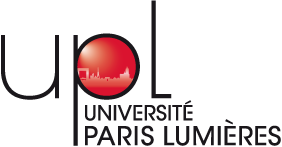 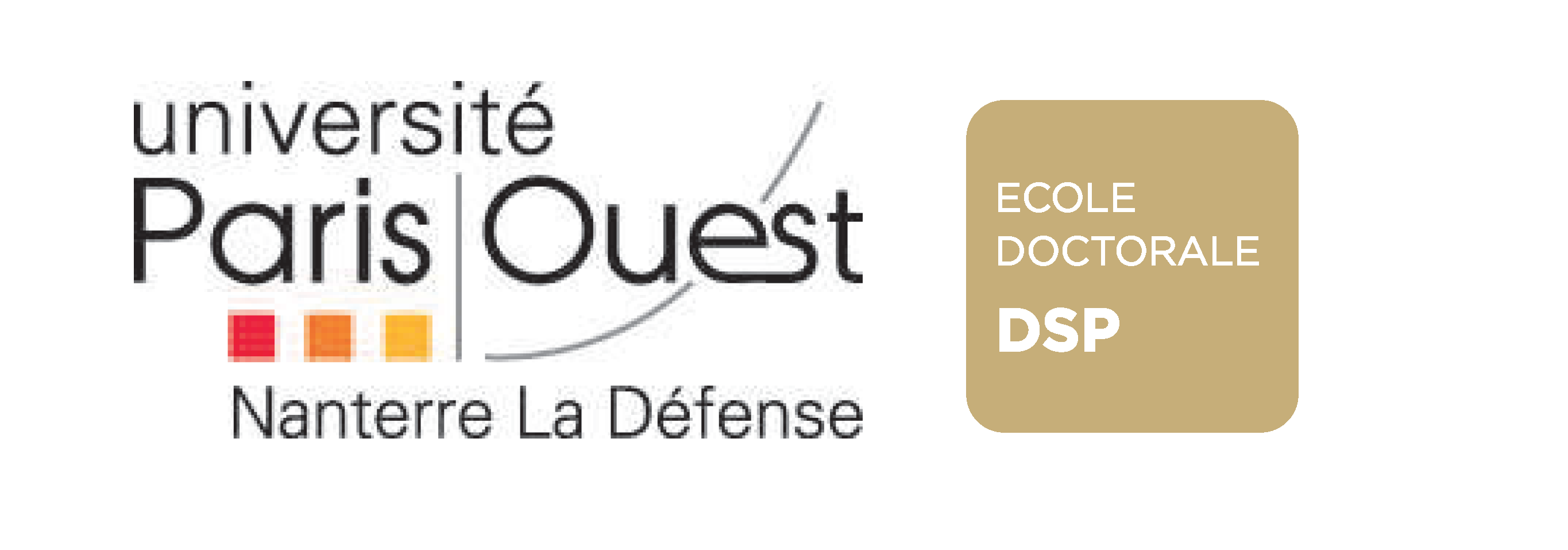  Dossier de Candidature 2016-2017 1 – Fiche d’inscriptionEtat CivilCivilité (Mme/M.) :	Nom :								Prénom :Adresse Electronique						TéléphoneSignature du candidat :Master 2 ou équivalentTitre du mémoire de master 2 / équivalentMention et spécialité du master Université ayant délivré le diplôme Encadrement de la thèseTutelle (rayez les mentions inutiles) UPO – UP8 – CNRS – autre (précisez)Ecole doctorale de rattachement :Unité de recherche de rattachement : Directeur ou Directrice de thèse pressenti-e (nom – prénom – statut) :Nombre de doctorants encadrés par le directeur ou la directrice pressenti-e : Codirecteur ou codirectrice éventuel-le (nom – prénom - statut) :Etablissement de rattachementCotutelle éventuelle :UniversitéPaysDirecteur ou directrice de thèse (nom – prénom - statut)Dossier de Candidature 2016-2017 2 – Curriculum Vitae académique (2 pages maximum) à renseigner ci-dessous.Dossier de Candidature 2016-2017 3 – Projet de thèse (à développer ci-dessous – l’ensemble ne doit pas dépasser 4 pages – police times 12)Titre du projet de thèse Résumé du projet de thèse (environ 3 pages)Références bibliographiques relatives au projet (10 références au maximum)Avis motivé du directeur ou de la directrice de thèse pressenti-e (maximum 10 lignes)Avis motivé de la direction de l’unité de recherche (maximum 10 lignes)SignaturesDirecteur de thèseNom…………………………………………………Prénom…………………………………………..Date : /___/___/______/ 					Signature Directeur de l’Unité de rechercheNom…………………………………………………Prénom…………………………………………..Date : /___/___/______/ 					Signature Directeur de l’Ecole DoctoraleNom…………………………………………………Prénom…………………………………………..Date : /___/___/______/ 					Signature 